Уважаемые коллеги!Приглашаем Вас принять участие в работе Международной научно-технической конференции "Транспортные системы для развития территорий"09 - 11 ноября 2021 годаМы предлагаем научному сообществу площадку для обсуждения экономических, социальных аспектов пространственного развития, региональной экономики, бизнеса, включая транспортные сети и транспортную инфраструктуру. К ним относятся также все модели, методы и анализ, предназначенные для решения и поддержки решения проблем, с которыми сталкиваются государственные и муниципальные органы, компании общественного транспорта, поставщики услуг, логистические операторы и так далее.Ключевая миссия нашей конференции – укрепление связей между университетскими научными исследованиями и предприятиями реального сектора экономики.В конференции принимают участие студенты, аспиранты и ученые Омского государственного технического университета, а также представители российских и зарубежных образовательных и научных организаций, промышленных и транспортных предприятий, федеральных и региональных органов власти, органов местного самоуправления.НАУЧНАЯ ПРОГРАММАСекция 1. Мировое транспортное пространство. Транзитные и трансграничные сети и пространственное распределение миграции в условиях пандемии.Секция 2. Современные тенденции и государственное регулирование развития коммуникаций, региональной инфраструктуры и внешнеэкономической деятельности. Секция 3. Планирование, организация и управление транспортными потоками. Моделирование отдельных аспектов экономики транспорта.Секция 4. Трудовые ресурсы. Качество и производительность труда. Социальный стандарт. Секция 5. Машинное обучение в транспортных перевозка и логистике (самоорганизующаяся логистика).Секция 6. Вычислительные методы для моделирования транспортных систем в экономических исследованиях.Секция 7. Пространственная мобильность и качество жизни.  На обсуждение принимаются доклады на тему: Одежда как фактор безопасности и комфорта участников дорожного движения, в т.ч. в условиях пандемии.Секция 8. Научные коммуникации в транспортных и экономических исследованиях. Социальные сети и научное общество.Секция 9. История и онтология транспорта и дорожного строительства. Влияние транспорта на традиционный образ жизни населенияРегистрация участников и размещение докладов проводитсяна сайте конференции
http://conf.ict.nsc.ru/transport-2021/ru
  Система научных коммуникаций нашего университета развивается,
и мы приглашаем Вас к дальнейшему сотрудничеству! Адрес оргкомитета конференции:
 644050, г. Омск, пр. Мира, 11, каб. 209.e-mail: economic.research@omgtu.tech телефон для справок: 8 (3812) 65-35-36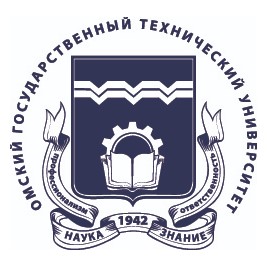 «ОМСКИЙ ГОСУДАРСТВЕННЫЙ ТЕХНИЧЕСКИЙ УНИВЕРСИТЕТ»